Publicado en Ibiza el 04/08/2017 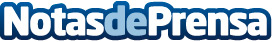 Willie Márquez presenta su nuevo proyecto artístico en IbizaEl artista jerezano, afincado en la isla desde hace más de dos décadas, presenta su nueva obra que consagra el estilo caligráfico presente en toda su trayectoria  Datos de contacto:David MálagaNota de prensa publicada en: https://www.notasdeprensa.es/willie-marquez-presenta-su-nuevo-proyecto-artistico-en-ibiza Categorias: Gastronomía Artes Visuales Baleares Entretenimiento http://www.notasdeprensa.es